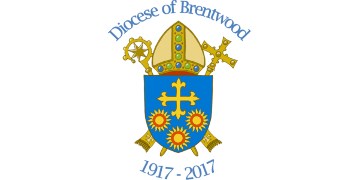 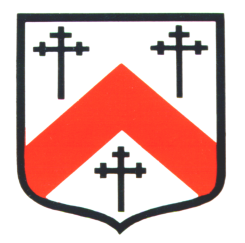 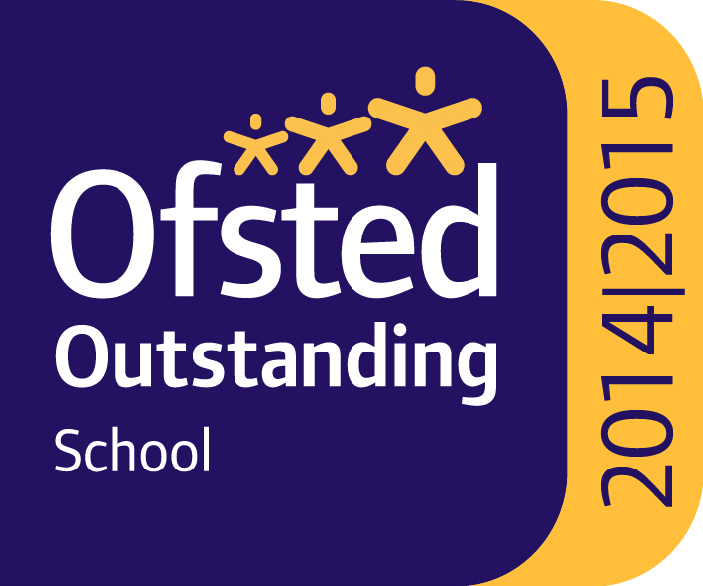 TRINITY CATHOLIC HIGH SCHOOL(Science and Sports College)Chairman of Governors:  Mrs M BishopHeadmaster: Dr P C Doherty OBE, BA (Hons), DPhil (Oxon), FRSAScience TechnicianPerson SpecificationQualifications:GCSE grade C or above (or equivalent) in English and Maths (essential) Educated to A Level or equivalent (desirable) A Level or L3 qualification in a Science (desirable) Technical Skills:The ability to prepare key stage 3 and 4 Chemistry/Biology/Physics practical’s following the COSHH regulationsKnowledge of KS5 Chemistry experience  - desirable.Excellent communication skills both written and oral and the ability tocommunicate effectively with staff and students.Good planning and organisational skills and a flexible approach to the management of work.Ability to prioritise and manage time effectivelyAn effective communicator to pupils and staffA team player with the ability to establish good working relationships with staff and pupilsThe ability to set clear expectations and parameters and to hold others to accountThe person appointed will have the following qualities:Ability to relate to children 11-19Willingness to undertake trainingA professional and friendly dispositionAble to maintain confidentialityBe highly organised and work in a methodical mannerBe proactive and willing to take the initiativeGood interpersonal skillsAbility to work flexiblyUnderstand the importance of keeping track of progress on jobs and informing others of work that is done / needs to be doneStrong problem solving skillsGood written and oral communication skillsAbility to liaise effectively with other staffHave an aptitude for working with childrenHave drive and enthusiasmHave a willingness to learn Ability to work independently and as part of a teamAbility to work under pressure and keep to deadlinesGood time management skills and the ability to prioritise work dealing effectively with conflicting prioritiesHave an excellent record of attendance and punctualityIn addition to the ability to perform the duties of the post, issues relating to safeguarding and promoting the welfare of children need to be demonstrated.Motivation to work with children and young people Ability to form & maintain appropriate relationships & personal boundaries with children & young people